 ΕΛΛΗΝΙΚΗ ΔΗΜΟΚΡΑΤΙΑ ΥΠΟΥΡΓΕΙΟ ΠΑΙΔΕΙΑΣ, ΘΡΗΣΚΕΥΜΑΤΩΝ ΚΑΙ ΑΘΛΗΤΙΣΜΟΥ ΠΕΡΦΕΡΕΙΑΚΗ Δ/ΝΣΗ Π/ΘΜΙΑΣ.& Δ/ΘΜΙΑΣ. ΕΚΠΑΙΔΕΥΣΗΣ ΔΥΤΙΚΗΣ ΕΛΛΑΔΑΣΔΙΕΥΘΥΝΣΗ ΠΡΩΤΟΒΑΘΜΙΑΣ ΕΚΠ/ΣΗΣ ΑΧΑΪΑΣΔΗΜ.ΣΧΟΛΕΙΟ………………….ΗΜΕΡΟΛΟΓΙΑΚΗ  ΚΑΤΑΣΤΑΣΗ ΟΔΟΙΠΟΡΙΚΩΝ ΕΞΟΔΩΝ –ΒΕΒΑΙΩΣΗ ΜΕΤΑΚΙΝΗΣΗΣΒεβαιώνεται ότι ο/η…………………………………………………………………….Μόνιμος ή προσωριν…………Αναπληρωτ……………Εκπ/κός ………………………………ΠΕ……με  βαθμό….και Μ.Κ. ……που υπηρετεί με  οργανική θέση ή Προσωρινή τοποθέτηση ή απόσπαση στο …..Δημ.Σχολείο…………………..και έχει διατεθεί στο σχολείο μας για συμπλήρωσης του υποχρεωτικού τ….ωραρίου από ……./……/……..,(ημερομηνία ανάληψης υπηρεσίας τ…στο σχολείο μας),μετακινήθηκε από το σχολείο της οργανικής τ…. θέσης ή προσωρινής τ… τοποθέτησης ή απόσπασης τ… για την παραπάνω αιτία κατά το χρονικό διάστημα από …../…../………μέχρι ……/…../……..,σύμφωνα με την αριθμ……………απόφαση του ΠΥΣΠΕ με το παρακάτω ωρολόγιο και ημερολόγιο πρόγραμμα.Σύνολο ημερών μετακίνησης:………..Οι ……..ημέρες που σημειώνονται με έναν κύκλο, δηλώνουν μετακίνηση εκτός έδρας, με αφετηρία το σχολείο της οργανικής θέσης ή προσωρινής τοποθέτησης ή απόσπασης τ….παραπάνω εκπ/κου και τόπο προορισμού το σχολείο μας στο οποίο έχει διατεθεί για συμπλήρωσης του υποχρεωτικού τ…ωραρίου.	Βεβαιώνεται ότι τις πιο πάνω ημέρες, που σημειώνονται με έναν κύκλο, ο/η εκπ/κός μετακινήθηκε, λόγω διάθεσης, για συμπλήρωση του υποχρεωτικού του/ης ωραρίου, είναι πραγματικές και δεν αντιστοιχούν σε ημέρες συμμετοχής του/ης σε απεργίες ή στάσεις εργασίας, αποχής από τα καθήκοντα του/ης αδικαιολόγητης, άδειας (οποιασδήποτε μορφής), αργίας ή ημιαργίας ή συμμετοχής του /ης σε συνελεύσεις του συνδικαλιστικού συλλόγου που ανήκειΟ Εκπ/κός που μετακινήθηκε                                          …..                                  Δ/ντής/Προιστ  του Σχολείου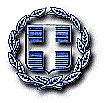 Α: Ακριβές απόσπασμα ωρολογίου προγράμματος του σχολείου μας, Σχ. Έτους 2023-2024Α: Ακριβές απόσπασμα ωρολογίου προγράμματος του σχολείου μας, Σχ. Έτους 2023-2024Α: Ακριβές απόσπασμα ωρολογίου προγράμματος του σχολείου μας, Σχ. Έτους 2023-2024Α: Ακριβές απόσπασμα ωρολογίου προγράμματος του σχολείου μας, Σχ. Έτους 2023-2024Α: Ακριβές απόσπασμα ωρολογίου προγράμματος του σχολείου μας, Σχ. Έτους 2023-2024Α: Ακριβές απόσπασμα ωρολογίου προγράμματος του σχολείου μας, Σχ. Έτους 2023-2024Α: Ακριβές απόσπασμα ωρολογίου προγράμματος του σχολείου μας, Σχ. Έτους 2023-2024Διδακτικές ώρεςΤάξεις που προσφέρεται η διδασκαλία του μαθήματος ………………………από τον/ην παραπάνω Εκπ/κόΤάξεις που προσφέρεται η διδασκαλία του μαθήματος ………………………από τον/ην παραπάνω Εκπ/κόΤάξεις που προσφέρεται η διδασκαλία του μαθήματος ………………………από τον/ην παραπάνω Εκπ/κόΤάξεις που προσφέρεται η διδασκαλία του μαθήματος ………………………από τον/ην παραπάνω Εκπ/κόΤάξεις που προσφέρεται η διδασκαλία του μαθήματος ………………………από τον/ην παραπάνω Εκπ/κόΤάξεις που προσφέρεται η διδασκαλία του μαθήματος ………………………από τον/ην παραπάνω Εκπ/κόΔευτέραΤρίτηΤετάρτηΠέμπτηΠαρασκευήΠαρατηρήσεις1η 2η 3η 4η 5η 6η 7η Β. ΗΜΕΡΟΛΟΓΙΟ ΠΡΟΓΡΑΜΜΑΒ. ΗΜΕΡΟΛΟΓΙΟ ΠΡΟΓΡΑΜΜΑΒ. ΗΜΕΡΟΛΟΓΙΟ ΠΡΟΓΡΑΜΜΑΒ. ΗΜΕΡΟΛΟΓΙΟ ΠΡΟΓΡΑΜΜΑΒ. ΗΜΕΡΟΛΟΓΙΟ ΠΡΟΓΡΑΜΜΑΒ. ΗΜΕΡΟΛΟΓΙΟ ΠΡΟΓΡΑΜΜΑΒ. ΗΜΕΡΟΛΟΓΙΟ ΠΡΟΓΡΑΜΜΑΒ. ΗΜΕΡΟΛΟΓΙΟ ΠΡΟΓΡΑΜΜΑΒ. ΗΜΕΡΟΛΟΓΙΟ ΠΡΟΓΡΑΜΜΑΒ. ΗΜΕΡΟΛΟΓΙΟ ΠΡΟΓΡΑΜΜΑΒ. ΗΜΕΡΟΛΟΓΙΟ ΠΡΟΓΡΑΜΜΑΒ. ΗΜΕΡΟΛΟΓΙΟ ΠΡΟΓΡΑΜΜΑΒ. ΗΜΕΡΟΛΟΓΙΟ ΠΡΟΓΡΑΜΜΑΒ. ΗΜΕΡΟΛΟΓΙΟ ΠΡΟΓΡΑΜΜΑΒ. ΗΜΕΡΟΛΟΓΙΟ ΠΡΟΓΡΑΜΜΑΒ. ΗΜΕΡΟΛΟΓΙΟ ΠΡΟΓΡΑΜΜΑΗΜΕΡΕΣΣΕΠΤΕΜΒΡΙΟΥ 2023ΣΕΠΤΕΜΒΡΙΟΥ 2023ΣΕΠΤΕΜΒΡΙΟΥ 2023ΣΕΠΤΕΜΒΡΙΟΥ 2023ΣΕΠΤΕΜΒΡΙΟΥ 2023ΟΚΤΩΒΡΙΟΥ  2023ΟΚΤΩΒΡΙΟΥ  2023ΟΚΤΩΒΡΙΟΥ  2023ΟΚΤΩΒΡΙΟΥ  2023ΟΚΤΩΒΡΙΟΥ  2023Δευτέρα411182529162330Τρίτη5121926310172431Τετάρτη61320274111825Πέμπτη71421285121926Παρασκευή181522296132027